Cabo VerdeCabo VerdeCabo VerdeJanuary 2023January 2023January 2023January 2023SundayMondayTuesdayWednesdayThursdayFridaySaturday1234567New Year’s Day891011121314Democracy Day15161718192021Heroes’ Day22232425262728293031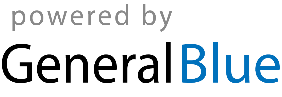 